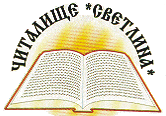                       НАРОДНО ЧИТАЛИЩЕ  СВЕТЛИНА 1919 Г.    –––––––––––––––––––––––––––––––––––––––––––––––––––––––––                  С.Студена 2344 ул.”Христо Ботев” 175 б         175 Hristo  Botev str. 2344 Studena  Тел.:+359 85626 748                                                 mobile: +359 85626 748ОТЧЕТ ЗА ДЕЙНОСТТА НА ЧИТАЛИЩЕ СВЕТЛИНА 1919 Г. С.СТУДЕНА ЗА 2022Г.  Читалището  ни е институция, която е неизменно свързана с духовността на българина. Ние,  читалищните дейци  се стремим, да продължим традициите  на нашето село, за  да  продължи то да бъде огнище  на българския дух. В него членуват  хора , които обичат своето читалище, миналото на всеки от тях е свързан  по неповторим начин с неговата история. Отчитаме  изпълнението на задачите от основните насоки за развитие на читалищната дейност  и културен календар за 2022 година.Основни  задачи:Да опазва културно- историческото наследство и национални традицииДа спомага изграждането на ценностната система у децата и младежитеДа поддържа и обогатява материалната базаДа разработва и реализира инициативи/проекти/ за общността и местното развитиеДа подържа активно сътрудничество между читалищата на територията на общината и странатаОбогатяване на библиотечния фонд, чрез закупуване на нова литература, участия в проекти и даренияДейности:1.Библиотечна и информационна дейност   През изтеклата 2022 година бяха регистрирани 115 потребители, общият брой на посещенията в библиотеката бяха 1058, като заетите библиотечни документи са 1530. Индивидуално бяха обучени лица са 17.  Най малко 250 членове и гости са посетили организирани събития на библиотеката за периода.   Библиотеката предоставя нови и традиционни услуги за популяризиране на събития и дейности на читалището. Стремим се да формираме у младите хора и всички останали потребители на библиотеката умения за търсене и ползване на информация полезна за тяхното развитие. Насърчаваме ги да се ползват от нашите ресурси, за да открият ползата на библиотеката за тяхното развитие.2.Културна-масова дейност  Културно- масовата работа през годината беше насочена предимно към празници, бележити дати, чествания и годишнини.3.Действащи състави1.Женска фолклорна група „Светлина“2.Женска фолклорна танцова група3.Детска формация за фолклор и обичаи4.Любителска танцова школа за начинаещи5.Фолклорен дует6.Индивидуални изпълнители7.“Дамски клуб“, пенсионерски клуб4.Художествено- творческа дейностПоетично утро посветено на Христо Ботев-с „Дамски клуб“ и самодейциТрадиционно отбелязване на Бабин ден- драматизация Мултимедийна презентация по повод 147 години от обесването на Васил Левски- гостуват бивши преподавателки от местното училище носещо името на Апостола.Тържествено отбелязване на деня на самодееца- всички самодейни състави и гостиВсеки посетил библиотеката на 1.03 получи мартеница за здраве и късмет Трети март –националния празник  с поетичен и музикален рецитал, камерен концерт с поднасяне на цветя и венци в храм „Св. Архангел Михаил“ и паметните плочи на загиналите във войнитеПразник на жената  8 март - традиционно честване с колективите и гостиТодоров ден- традиционна изложба-състезание с награди за най-вкусна МекицаМултимедийна презентация посветена на „Благовещение“ – обичай, традиции и приемственост с децата и възрастните самодейциПредставяне на новата книга на нашата поетеса и писателка-Румяна Пелова- представена от Милена СтаниславоваМултимедийна презентация посветена на светите братя Кирил и Методий24 май – ден на българската просвета и култура- връчване на грамоти  на самодейците, за принос в дейността на читалището и популяризирането на българските традиции.Ден на детето 1 юни- празник с подаръци, танци и магическо шоу с аниматор Маг Жиров – с децата на селотоМултимедийна презентация по повод 172 години от рождението на Иван ВазовТрадиционен събор „Спасовден“ –местността „Барбеш“Празник на селото – на откритата сцена на читалищетоУчастие на всички състави в Регионален етап от ХII Национален събор на народното творчество „Копривщица“ 2022 година- класирани всички съставиУчастие в Х регионален фестивал „Еньовден“ 2022 гр. Перник, кв. Изток – наградиУчастие в празника „С песните на Гюрга Пенджурова“ гр. ТрънУчастие в традиционния фестивал посветен на Васил Левски- с. НовоселянеУчастие в ХV Регионален събор – конкурс „Витошки напеви“ с. Кладница – наградиУчастие в тържествено награждаване на 100 годишни ветерани от войните – гр. София „Военен клуб“Участие  в ХII Национален събор на народното творчество „Копривщица“ 2022 – награди за всички колективиЗабавна лятна занималня „Светлина“ –м.07, м.8- безплатни занимания с образователни елементи в пет програми – вече провеждана за осма поредна годинаПразник на ловната дружина – поздрав от самодейните съставиТържествено приключване на организираните през годината екскурзии – мултимедия и снимки от пътуваниятаТържествено отбелязване на Международния ден на възрастните хораУчастие в ХХII фестивал на патриотичната и антифашистка песен „Сребърни чучулиги“ –гр. София – награди и Диплом за активно и дългогодишно участие и принос за популяризирането на фестивалаУчастие в обучение “Как да се справим при водни бедствия“  гр. София – по проектУчастие в семинар гр. Трън „Правна рамка на читалищата и възможности за финансиране по грантови програми“Участие в семинар в гр. Радомир –„Как да се справим с личните и служебни дейности“Участие в семинар гр. Босилеград, СърбияМултимедийна презентация посветена на деня на БудителитеПразник посветен на коледните и новогодишни празници – всички самодейци и гостиЧиталищната библиотека традиционно отбелязва с тематични витрини бележитите дати на български и чуждестранни писатели  Гордеем се с нашите самодейци и не пропускаме да популяризираме техните  успехи навсякъде, а те от своя страна разнасят славата на читалището и селото с магична сила. Поддържаме връзка и с други колективи от други читалища и взаимно си гостуваме и помагаме да разпространяваме прекрасното изкуство на танца и песента.  Наши партньори са местните институции- Кметство  с. Студена, ПК „Студена“ с. Студена, Храм „Св. Архангел Михаил“  и  специалното сътрудничество на отец Марио, изявени личности и творци от селото, колеги от читалищата в нашия регион и други населени места в страната. Контактите между нас винаги дават посока и добри резултати. Доброволците с които традиционно работи нашето читалище винаги са на първа линия и със своя безвъзмезден труд и усилия са в помощ за развитие и просперитет на читалището ни.      Не мислим, че сме направили всичко възможно , но можем спокойно да кажем , че в обикновените делници и празници работихме за хората, и че за постигане на още по-добри резултати разчитаме на всички членове на читалището, настоятелството на самодейците и на доброволците.                          Изготвил:  Людмила Комърджанова – чит. Секретар